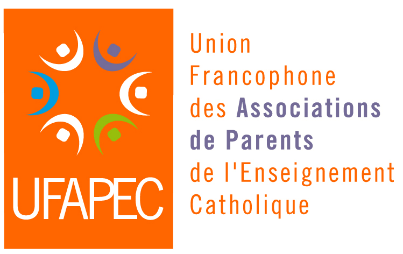 Inscription souhaitéeTalon-réponse à renvoyer pour le 10 décembre 2018à alice.pierard@ufapec.beNom-Prénom :……………………………………………Numéro de gsm : …………………………………………Adresse électronique : ……………………………………Ecole …………………………………………………….Participera à la rencontre du 12 décembre à Ottignies : oui-nonRéserve un sandwich (offert) pour 19h00 : oui-non